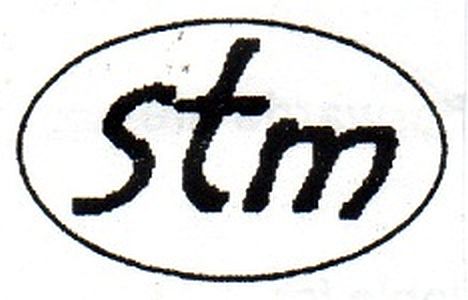 St Margaret’s ChurchStratton St MargaretSwindonI wish Gift Aid to apply to the attached/enclosed donation.  I am a UK taxpayer and understand that if I pay less Income Tax and/or Capital Gains Tax than the amount of the Gift Aid claimed on all my donations in that tax year it is my responsibility to pay any difference.Full Name.......................................................House Number/Name.....................................Postcode.........................................................           Date......................................